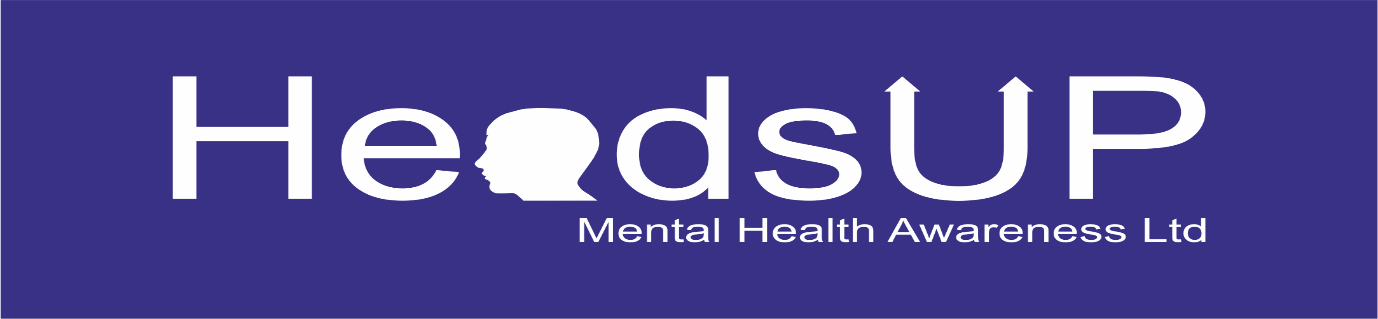 My Class’s Tree of StrengthIt probably seems like a long time along since you were with all your classmates and teachers. Hopefully it won’t be too long until you are all back together again. In the meantime this activity is about thinking of your classmates and their strengths.On each leaf below  write the name of a classmate, teacher or TA and write underneath what you miss about them OR what you like about them OR what their strengths are (what are they good at). Try and think of something (must be positive) for everybody in your class even if you aren’t particularly friendly with them. Think about their strengths – what they are good at or something you admire them for. Don’t forget to include yourself, what do you like about you, what are you good at, what are you proud of?Once you have filled in the leaves perhaps you could colour them in and make it colourful! Send a copy to your teacher, your teacher then might like to gather them together and show everyone or maybe display them as a tree on the wall for when you return to school.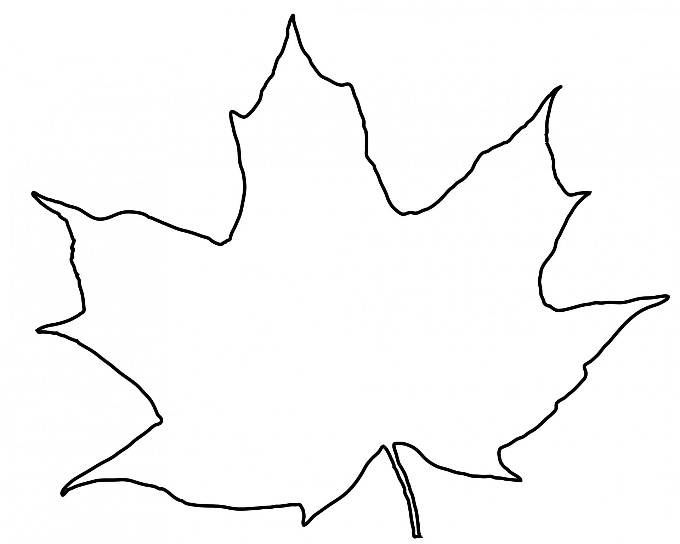 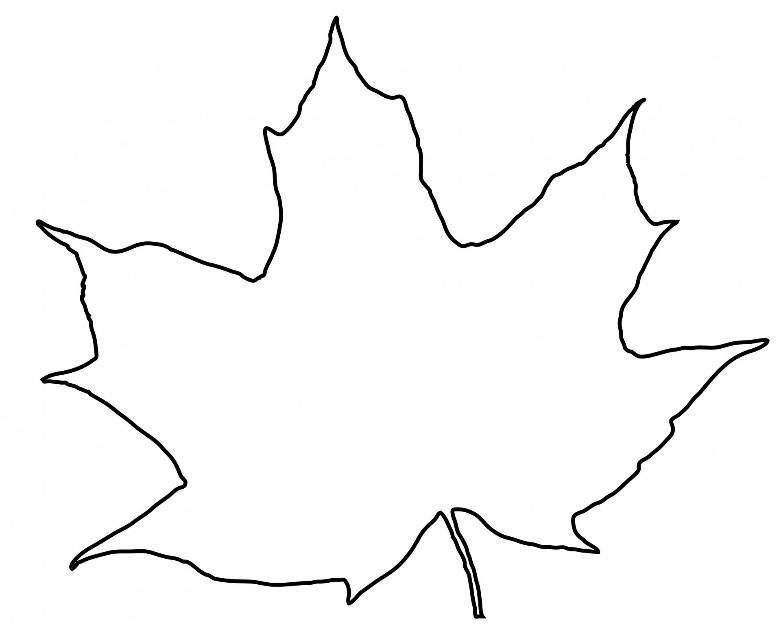 